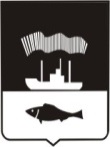 АДМИНИСТРАЦИЯ ГОРОДА МУРМАНСКА П О С Т А Н О В Л Е Н И Е_________			 	                                   			              № ___О внесении изменений в приложение к постановлению администрации города Мурманска от 13.10.2015 № 2797 «Об утверждении административного регламента предоставления муниципальной услуги «Выдача решения о предварительном согласовании предоставления земельного участка для индивидуального жилищного строительства» (в ред. постановлений от 24.02.2016 № 438, от 02.11.2016 № 3342, от 28.12.2016 № 3995) В соответствии с Федеральными законами от 06.10.2003 № 131-ФЗ        «Об общих принципах организации местного самоуправления в Российской Федерации», от 27.07.2010 № 210-ФЗ «Об организации предоставления государственных и муниципальных услуг», Уставом муниципального образования город Мурманск, решением Совета депутатов города Мурманска от 27.03.2015 № 10-130 «Об утверждении Порядка управления, распоряжения и использования земельных участков, находящихся в собственности муниципального образования город Мурманск, а также земельных участков, государственная собственность на которые не разграничена, расположенных на территории муниципального образования город Мурманск, и о признании утратившими силу отдельных решений Совета депутатов города Мурманска», постановлением администрации города Мурманска от 26.02.2009 № 321 «О порядке разработки и утверждения административных регламентов предоставления муниципальных услуг в муниципальном образовании город Мурманск» п о с т а н о в л я ю:1.Внести в приложение к постановлению администрации города Мурманска от 13.10.2015 № 2797 «Об утверждении административного регламента предоставления муниципальной услуги «Выдача решения о предварительном согласовании предоставления земельного участка для индивидуального жилищного строительства» (в ред. постановлений от 24.02.2016 № 438, от 02.11.2016 № 3342, от 28.12.2016 № 3995) (далее – административный регламент) следующие изменения:1.1. Подраздел 1.3 раздела 1 изложить в следующей редакции: «1.3. Порядок информирования о предоставлении муниципальной услуги 1.3.1.	Информация о структурном подразделении администрации города Мурманска, ответственного за организацию предоставления муниципальной услуги:наименование: комитет градостроительства и территориального развития администрации города Мурманска (далее – Комитет);адрес местонахождения структурного подразделения Комитета, осуществляющего предоставление муниципальной услуги - отдела земельных отношений (далее – Отдел): г. Мурманск, проспект Ленина, д. № 77;адрес официального сайта в сети «Интернет»: http://www.citymurmansk.ru;адрес электронной почты: murmangrad@citymurmansk.ru;справочные телефоны: (815-2) 45-67-98 (приемная), (8152) 47-80-15 (добавочный 110, кабинет № 7, добавочный 114, кабинет № 8), (8152) 45-88-76 (добавочный 116, кабинет № 16);факс: (8152) 45-35-40 (доб.111);время работы: понедельник - четверг с 09.00 до 17.30, пятница с 09.00 до 16.00, обед 13.00 - 14.00, выходные дни: суббота, воскресение.1.3.2.	Сведения о местонахождении, контактных телефонах, интернет-адресе, адресе электронной почты Комитета размещаются:- на бланках Комитета;- посредством размещения регламента на официальном сайте администрации города Мурманска в сети Интернет (http://www.citymurmansk.ru);- с использованием интернет-портала государственных и муниципальных услуг http://gosuslugi.ru, а также интернет-портала государственных и муниципальных услуг Мурманской области http://51.gosuslugi.ru;- на информационных стендах Комитета.Информирование о порядке предоставления муниципальной услуги осуществляется с использованием:средств телефонной связи;средств почтовой связи;электронной почты;сети Интернет, в том числе официального сайта администрации города Мурманска, структурных подразделений администрации города Мурманска, Единого и регионального портала;информационных стендов.Информирование о порядке предоставления муниципальной услуги осуществляют должностные лица Комитета ответственные за предоставление муниципальной услуги (далее – должностное лицо Комитета).Информирование по вопросу предоставления муниципальной услуги, сведений о ходе ее выполнения осуществляется путем устного и письменного консультирования.Устное консультирование осуществляется посредством средств телефонной связи, при личном приеме.При ответе на телефонные звонки должностное лицо Комитета обязано:- назвать наименование органа, должность, свою фамилию, имя, отчество; - отвечать корректно, не допускать в это время разговоров с другими людьми.Максимальное время телефонного разговора не должно превышать 15 минут.При ответе на телефонные звонки и при устном обращении граждан, должностное лицо Комитета в пределах своей компетенции дает ответ самостоятельно.Если должностное лицо Комитета не может дать ответ самостоятельно либо подготовка ответа требует продолжительного времени, оно обязано выбрать один из вариантов дальнейших действий:а) предложить обратившемуся лицу изложить суть обращения в письменной форме;б) назначить другое удобное для заявителя время для консультации.Письменные разъяснения даются Комитетом при наличии письменного обращения. Должностные лица Комитета квалифицированно готовят разъяснения в пределах своей компетенции.1.3.10.	Поступившее в Комитет письменное обращение заинтересованного лица о порядке предоставления муниципальной услуги регистрируется в соответствии с утвержденной Инструкцией по делопроизводству в Комитете и после рассмотрения председателем (лицом, исполняющим его обязанности) Комитета передается для подготовки ответа муниципальному служащему, ответственному за проведение информирования.Ответ на обращение оформляется на бланке письма и подписывается соответственно председателем (лицом, исполняющим его обязанности) Комитета. Оформление ответа осуществляется с соблюдением требований, установленных Инструкцией по делопроизводству в администрации города Мурманска.Текст ответа излагается в простой, четкой и понятной форме.Ответ направляется письмом, электронной почтой, факсом либо с использованием сети «Интернет» (в зависимости от способа обращения за консультацией или способа доставки, указанного в письменном обращении, в том числе нарочным).1.3.11.	Срок подготовки письменного ответа 30 дней со дня регистрации письменного обращения.1.3.12.	Результатом информирования и консультирования является предоставление обратившемуся лицу информации:- об органе, предоставляющем муниципальную услугу, (наименование, номер телефона, почтовый и электронный адрес), времени приема заявителей;- о перечне документов, необходимых для оказания муниципальной услуги;- о сроках предоставления муниципальной услуги;- об основаниях для отказа в предоставлении муниципальной услуги;- о порядке обжалования действий (бездействия), а также решений органа, предоставляющего муниципальную услугу, муниципальных служащих;Кроме того, по желанию заявителя должностным лицом Комитета оказывается помощь в заполнении заявления (заявлений) при предоставлении муниципальной услуги.1.3.13.	 Должностные лица Комитета (лично или по телефону), обязаны относиться к обратившимся гражданам корректно и внимательно, не унижая их чести и достоинства.».1.2. В пункте 2.2.2 подраздела 2.2 раздела 2 слова «кадастрового паспорта земельного участка или кадастровой выписки о земельном участке, выписки из Единого государственного реестра прав на недвижимое имущество и сделок с ним, уведомления об отсутствии в государственном кадастре недвижимости сведений о зарегистрированных правах на земельный участок» заменить словами «выписки из Единого государственного реестра недвижимости (далее – ЕГРН) об объекте недвижимости (об испрашиваемом земельном участке) или уведомление об отсутствии в ЕГРН запрашиваемых сведений».1.3. Абзац 6 подраздела 2.5 раздела 2 изложить в новой редакции:«- Федеральным законом Российской Федерации от 13.07.2015                         № 218-ФЗ «О государственной регистрации недвижимости». 1.4. Сноску 5 изложить в новой редакции:«5 Российская газета», № 156, 17.07.2015;».1.5. Подпункты в), г) пункта 2.6.1 подраздела 2.6 раздела 2 считать подпунктами б), в) соответственно1.6. Подпункт в) пункта 2.6.1 подраздела 2.6 раздела 2 изложить в новой редакции:«в) выписка из ЕГРН об объекте недвижимости (об испрашиваемом земельном участке) либо уведомление об отсутствии в Едином государственном реестре недвижимости запрашиваемых сведений об объекте недвижимости (в случае если заявитель указал кадастровый номер земельного участка в заявлении);».1.7. Подпункт д) пункта 2.6.1 подраздела 2.6 раздела 2 исключить.1.8. В подпункте 2.6.3 подраздела 2.6 раздела 2 слова «а), в)» заменить словами «а), б)».1.9. В подпункте 2.6.4 подраздела 2.6 раздела 2 слова «г), д)» заменить словом «в)».1.10. В приложении № 1 к административному регламенту пункт е) изложить в новой редакции:«е) выписка из ЕГРН об объекте недвижимости (об испрашиваемом земельном участке) либо уведомление об отсутствии в Едином государственном реестре недвижимости запрашиваемых сведений об объекте недвижимости (в случае если заявитель указал кадастровый номер земельного участка в заявлении);».1.11. В приложении № 1 к административному регламенту пункт д) исключить.2. Отделу информационно-технического обеспечения и защиты информации администрации города Мурманска (Кузьмин А.Н.) разместить настоящее постановление на официальном сайте администрации города Мурманска в сети Интернет.3. Редакции газеты «Вечерний Мурманск» (Хабаров В.А.) опубликовать настоящее постановление.4. Настоящее постановление вступает в силу со дня официального опубликования.5. Контроль за выполнением настоящего постановления возложить на  заместителя главы администрации города Мурманска Мирошникову М.А.Глава администрации города Мурманска						                       А.И. Сысоев